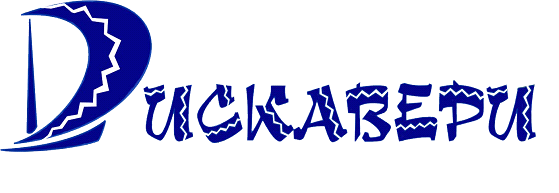 ООО «ДИСКАВЕРИ»			Юридический адрес:		. Омск, ул. 24-я Северная, д. 218, корп. 1Фактические адреса:. Омск, ул. 24-я Северная, д. 218, корп. 1644099, г.Омск, ул. Гагарина, 14, офис 10Тел./факс: (3812) 639-777, 625-352, 625-354E-mail:  info@discovery55.ru /www.discovery55.ruЦЕНЫ НА ПРОЖИВАНИЕ НА ТУРКОМПЛЕКСЕ «БЕРЕЛЬ», СТОИМОСТЬ ЗА ЧЕЛОВЕКА/СУТКИ БЕЗ ПИТАНИЯ, 2016 годРАСЧЕТНЫЙ ЧАС: 10:00–выселение, 12:00-заселение Продажа ведется номерами.Дети в возрасте до 7 лет без предоставления места бесплатно.В течении всего сезона туристы получают бесплатно: услуги гладильной комнаты, услуги детской комнаты, детская анимация.Питание на туркомплексе не предоставляется.Даты10.06.2016 - 21.08.201610.06.2016 - 21.08.201610.06.2016 - 21.08.201610.06.2016 - 21.08.201610.06.2016 - 21.08.201610.06.2016 - 21.08.201610.06.2016 - 21.08.2016Категория номераОснДопРазмещениеВзрРебА1 (2/0)20А1 (2/0)201-местное14001400А1 (2/0)202-местное700700А2 (2/1)21А2 (2/1)211-местное14001400А2 (2/1)212-местное700700А2 (2/1)21Доп. место150150К (2/1)21К (2/1)211-местное14001400К (2/1)212-местное700700К (2/1)21Доп. место150150Д (2/1)21Д (2/1)211-местное600600Д (2/1)212-местное300300Д (2/1)21Доп. место150150 ДОПОЛНИТЕЛЬНЫЕ УСЛУГИ ДОПОЛНИТЕЛЬНЫЕ УСЛУГИ ДОПОЛНИТЕЛЬНЫЕ УСЛУГИ ДОПОЛНИТЕЛЬНЫЕ УСЛУГИНаименование услугНаименование услугЦена (руб.)Ед.изм.Велосипедвзрослый2001 часВелосипеддетский1001 часОхраняемая автостоянкаАвтомобиль801 суткиОхраняемая автостоянкаавтобус2001 суткиОбогревательОбогреватель2001 суткиКарематКаремат502 часаПрокат чайникаПрокат чайника501 часКомплектом дровКомплектом дров150вязанкаУгольУголь200пакетФенФен50часТаз пластиковыйТаз пластиковый30часШампураШампура10штука/3часаУтюгУтюг50часСтул пластиковыйСтул пластиковый50суткиСтол пластиковыйСтол пластиковый100суткиДетская кровать - манежДетская кровать - манеж200сутки